第２７回ＪＯＣジュニアオリンピックカップ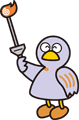 ハンドボール大会　埼玉県開催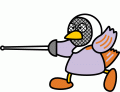 オリンピアン講演会【オリンピアン　紹介プロフィール】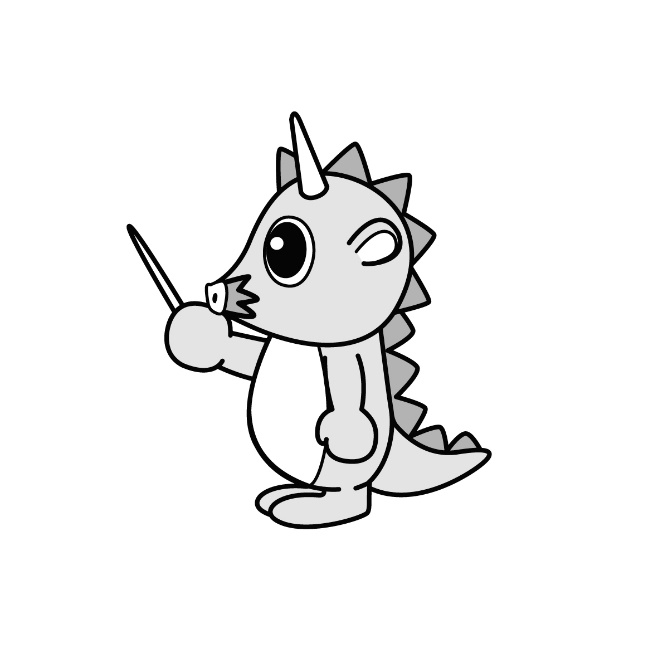 　氏　　名　　見延 和靖（みのべ　かずやす）競　　技　　フェンシング／エペ 生年月日　　1987年7月15日 血 液 型　　B型出 身 地　　福井県越前市出 身 校　　法政大学プロフィール高校生時代に父親の勧めでフェンシングをはじめる。当初はフルーレ、エペを両立していたが、大学入学後エペに専念。主要学生大会での優勝に加え、広州アジア大会団体戦で銅メダルを獲得。NEXUS株式会社入社後は、五輪出場を目指しイタリアへ単身武者修行も実行。その後力をつけ、日本男子エペ個人では初のワールドカップ優勝を成し遂げる。リオ五輪では悲願の個人戦出場、6位入賞を果たした。日本のエースとして、リオ五輪後も輝かしい記録を打ち立て、東京五輪出場・メダル獲得を目指す。.経　　歴　　2016年8月◇リオデジャネイロオリンピック出場 個人：6位入賞 主な成績　　2015年11月◇ワールドカップ／エストニア　個人：優勝12月◇全日本選手権　個人：優勝2016年4月◇アジア選手権／中国　個人：3位　団体：優勝8月◇リオデジャネイロオリンピック　個人：6位入賞 　　　　　　 2017年3月◇グランプリ／ハンガリー　個人：2位 　　　　　　　　　　　 5月◇ワールドカップ／フランス　団体：3位主な役職　　■公益社団法人日本フェンシング協会　選手会　委員長■国際フェンシング連盟　選手委員(2017年10月～)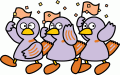 契　　約　　■NEXUS株式会社（所属契約）オリンピア講演会メモ学んだことを書きとめておこう学んだことをハンドボールや今後の進路、そして自らの生き方に役立てよう第２７回ＪＯＣジュニアオリンピックカップハンドボール大会　埼玉県開催オリンピアン講演会【オリンピアン　紹介プロフィール】氏　　名　　 競　　技　　フェンシング／エペ プロフィール高校生時代に父親の勧めでフェンシングをはじめる。当初はフルーレ、エペを両立していたが、大学入学後エペに専念。主要学生大会での優勝に加え、広州アジア大会団体戦で銅メダルを獲得。NEXUS株式会社入社後は、五輪出場を目指しイタリアへ単身武者修行も実行。その後力をつけ、日本男子エペ個人では初のワールドカップ優勝を成し遂げる。　　　　リオ五輪では悲願の個人戦出場、6位入賞を果たした。日本のエースとして、リオ五輪後も輝かしい記録を打ち立て、東京五輪出場・メダル獲得を目指す。.経　　歴　　2016年8月◇リオデジャネイロオリンピック出場 個人：6位入賞 主な成績　　2015年11月◇ワールドカップ／エストニア　個人：優勝12月◇全日本選手権　個人：優勝 　　　　　　 2016年4月◇アジア選手権／中国　個人：3位　団体：優勝8月◇リオデジャネイロオリンピック　個人：6位入賞 　　　　　　 2017年3月◇グランプリ／ハンガリー　個人：2位 　　　　　　　　　　　 5月◇ワールドカップ／フランス　団体：3位